桃園市戶外教育及海洋教育中心112學年子計劃一1-3教師專業-桃園市13區種子教師增能研習- 復興區霞雲國小「嘎拉賀野溪溫泉山野教育」計畫依據「國教署112學年補助實施戶外教育與海洋教育計畫」辦理計畫名稱 ：復興區霞雲國小「嘎拉賀野溪溫泉山野教育」計畫三、 計畫緣起：復興區是桃園市內唯一的原住民區域，蘊藏豐富的水域及自然景觀，有大漢溪、卡拉溪、庫志溪、高遶溪、奎輝溪、西部喬溪、塔曼溪、三光溪、抬耀溪、玉峰溪等，河道下切， 形成地貌多變的河階地形，加上復興區境內2/3人口為泰雅族族人，有潛力發展泰雅人文生態活動。霞雲國小學生多為泰雅族人，長期發展泰雅文化及在地化課程， 例如：泰雅射箭、織布、舞蹈、嘎色鬧部落體驗課程及拉拉山森呼吸踏查活動等，延續本校特色課程，藉由辦理「嘎拉賀野溪溫泉山野教育」計畫，讓老師藉由實地探訪，觀察當地的水域特色及地熱資源，進而培養對山林環境、生態保育之知識教育，加強登山安全。四、計畫目標1.延續本校在地化課程，帶領老師走進原鄉，深度體驗山林絕景，提升山野活動安全的    能力。 2.透過觀察認識當地的溪流生態及沿途的自然景觀。
3.提升教師對山林環境、生態保育之知識教育，加強登山安全教育及減少山難發生，進  而將相關知識運用在教學上，有效落實建立師生正確之山野及登山運動安全觀。4.與在地學校-光華國小進行夜間生態導覽及藝術創作課程，將植物的素材融入創作   之中，增加教師對於環境美學的體認。五、工作內容及項目        以桃園市戶外教育及海洋教育中心補助桃園市有興趣辦理教師研習之學校規畫課程路線，復興場由桃園市復興區霞雲國小執行。六、執行方法     1.辦理時間：113年3月15日-113年3月16日     2.地點：嘎拉賀野溪溫泉     3.參加對象：本市對戶外活動有興趣之教師     4.預估人數：30位     5.報名方式規劃：由桃園戶海中心與霞雲國小共同公布相關訊息     6.活動流程：  (1)由光華國小黃進成校長指導老師們觀察光華里生態、自然界的植物，感受大地植物的       生命力，並將自然界的素材融入藝術創作中。      (2)指導教師下載離線地圖，並使用離線地圖，才能在沒有網路的狀況下，知道自己的位           置、判斷正確的路徑，確保登山安全。      (3)實地淨溪，以「淨溪愛地球」參與，讓隱身在深山內的野溪溫泉能夠繼續維持它天然           的樣貌。      (4)嘎拉賀溫泉常因颱風來襲，河道遭沖刷後而改變，因此每年露天溫泉池的位置皆不相           同。透過課程瞭解大自然的形塑力量之偉大，使教師明白大自然對地球自然環境的無           窮影響力。       (5)藉由在地學校的協助，讓教師更深入了解當地的自然景觀及人文特色。桃園市13區種子教師增能研習復興區霞雲國小「嘎拉賀野溪溫泉山野教育」計畫前通知單一、日期：113年 3月 15、16日（星期五、六）    於 15：30準時由霞雲國小出發，本校教師共乘上山，他校教師請自行開車，                                       若會合有疑問請聯繫霞雲國小學輔主任。二、 地點：第一天：桃園市復興區光華國小；第二天：嘎拉賀溫泉三、 注意事項：     1.第一晚夜宿桃園市復興區光華國小，請自備睡袋、枕頭、鋼杯及盥洗用具。      2.山路彎曲，會暈車的教師請自備暈車藥。 3.步道前段是非常陡的水泥產道，後段為石階，沿途有涼亭可休息，下行約1.5公里，即抵達溪谷，請考量自身體力，準備登山杖。至溪谷後會有一次的涉溪，到溫泉區會經過高溫泉(水溫約44~55℃之間)，請準備適合的拖鞋或膠鞋，以免燙傷或滑倒。       影片參考：https://reurl.cc/aLDDKQ     4.請準備泳衣或一套換裝衣物。     5.教師均有公保，不另行保險，若需保旅遊平安險，請自行加保。四、攜帶物品：（請確實檢查，並在【】打 v）【 】背包	【 】水壺	【 】外套	【 】必備藥品	【 】衛生紙、清潔用品【 】紙筆	【 】登山杖 【 】健保卡 【 】輕便雨衣	【 】少許零食、飲料【 】換洗衣物(泡湯後換穿) 【 】溯溪鞋或防水涼鞋(無則帶拖鞋或膠鞋)  【 】毛巾、牙刷、牙膏、清潔用品(洗髮精、沐浴乳、洗面乳)、鋼杯、睡袋或枕頭五、活動內容流程同上頁計畫說明六、帶隊老師聯絡電話        霞雲國小學輔主任：        周黃亦柔：03-3822224轉61/0912878291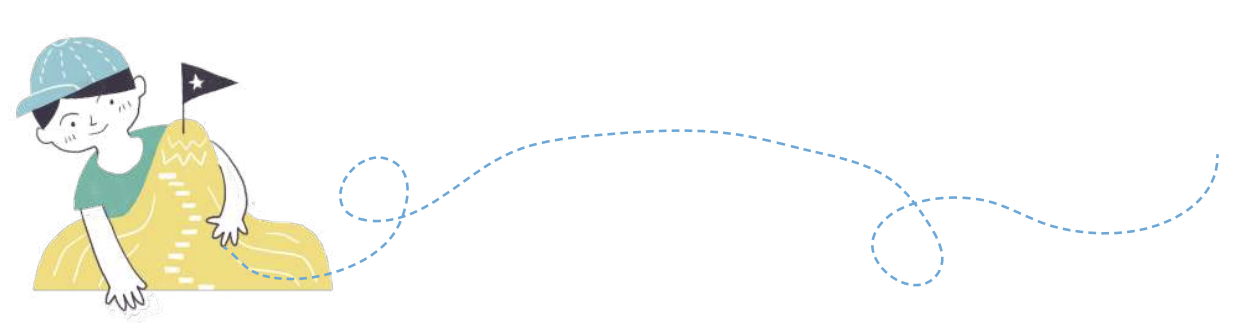 時間課程規劃DAY115:30~16:30霞雲國小出發DAY116:45~17:45享用晚餐(下巴陵北橫貫溫泉山莊)DAY118:00~20:00光華夜間生態與景點介紹(內聘講師：光華國小黃進成校長)DAY120:00~夜宿光華國小DAY206:30-07:00晨喚DAY207:00~08:00早餐時間DAY208:00~09:00經嘎拉賀野溪溫泉步道，下切至嘎拉賀溫泉區指導老師使用離線地圖，提升教師山野知識。沿途介紹察當地的水域特色及地熱資源內聘講師：光華國小賴玠宇主任DAY209:00~12:0009:00-10:00自然湧泉生態體驗及淨溪，11:00返回步道入口DAY212:00~13:00午餐時間DAY213:00~14:00賦歸海拔高度單程高度落差往返時間步道型態路面狀況802~1148公尺1.6公里346公尺1H40min原路往返水泥產道、石階、土徑